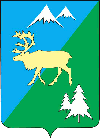 П О С Т А Н О В Л Е Н И ЕАДМИНИСТРАЦИИ БЫСТРИНСКОГО МУНИЦИПАЛЬНОГО РАЙОНА684350, Камчатский  край, Быстринскийрайон, с. Эссо, ул. Терешковой, 1, тел/факс 21-330http://essobmr.ru         admesso@yandex.ruот 15 февраля 2018  года   № 64В связи с необходимостью внесения изменений и дополнений в Приложение к постановлению администрации Быстринского муниципального района от 24.07.2017 №254 «Об утверждении Порядка предоставления из местного бюджета субсидий юридическим лицам (за исключением субсидий государственным (муниципальным)  учреждениям), индивидуальным предпринимателям, а также физическим лицам-производителям товаров, работ, услуг на финансовое обеспечение (возмещение) затрат, связанных с выполнением работ по капитальному ремонту и реконструкции объектов инженерной инфраструктуры коммунального комплекса Эссовского сельского поселения», руководствуясь частью 10 статьи 36.1 Устава Быстринского муниципального района,ПОСТАНОВЛЯЮ:1. Внести изменения и дополнения в пункт 1.3. Приложения к постановлению администрации Быстринского муниципального района от 24.07.2017 №254 «Об утверждении Порядка предоставления из местного бюджета субсидий юридическим лицам (за исключением субсидий государственным  __________________________________________________________________Разослано: дело, библиотеки с. Анавгай и с. Эссо, финотдел, МЦБ, ЖКХ, официальный сайт(муниципальным)  учреждениям), индивидуальным предпринимателям, а также физическим лицам-производителям товаров, работ, услуг на финансовое обеспечение (возмещение) затрат, связанных с выполнением работ по капитальному ремонту и реконструкции объектов инженерной инфраструктуры коммунального комплекса Эссовского сельского поселения», изложив его в следующей редакции: 1.3. Условием предоставления субсидий является наличие решения Думы Быстринского муниципального района «О бюджете Быстринского муниципального района на очередной финансовый год» и решения Собрания депутатов Эссовского сельского поселения «О бюджете Эссовского сельского поселения на очередной финансовый год» о предоставлении субсидии получателям субсидий.2. Настоящее постановление вступает в силу после его официального обнародования и распространяется на правоотношения, возникшие с 01 января 2017 года.Временно исполняющий обязанностиглавы администрации Быстринского муниципального района	                      А.Б.СметанинО внесении изменений и дополнений в Приложение к постановлению администрации Быстринского муниципального района от 24.07.2017 №254 «Об утверждении Порядкапредоставления из местного бюджета субсидий юридическим лицам (за исключением субсидий государственным (муниципальным)  учреждениям), индивидуальным предпринимателям, а также физическим лицам-производителям товаров, работ, услуг на финансовое обеспечение (возмещение) затрат, связанных с выполнением работ по капитальному ремонту и реконструкции объектов инженерной инфраструктуры коммунального комплекса Эссовского сельского поселения»